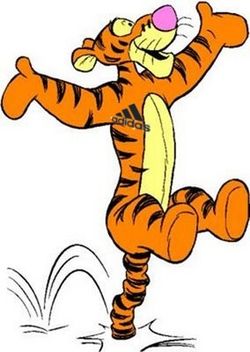 Dzień dobry kochane dzieci  Dziś nowy, piękny słoneczny dzień. Zaczynamy przygodę                     z zajęciami. TEMAT: LICZENIE PISANEKNa dobry początek praca plastyczna, bo to chyba lubicie najbardziej. Wciąż dostaję od Was mnóstwo prac jakie robicie w domu. Wszystkie są piękne i jestem pełna podziwu, za wasze pomysły.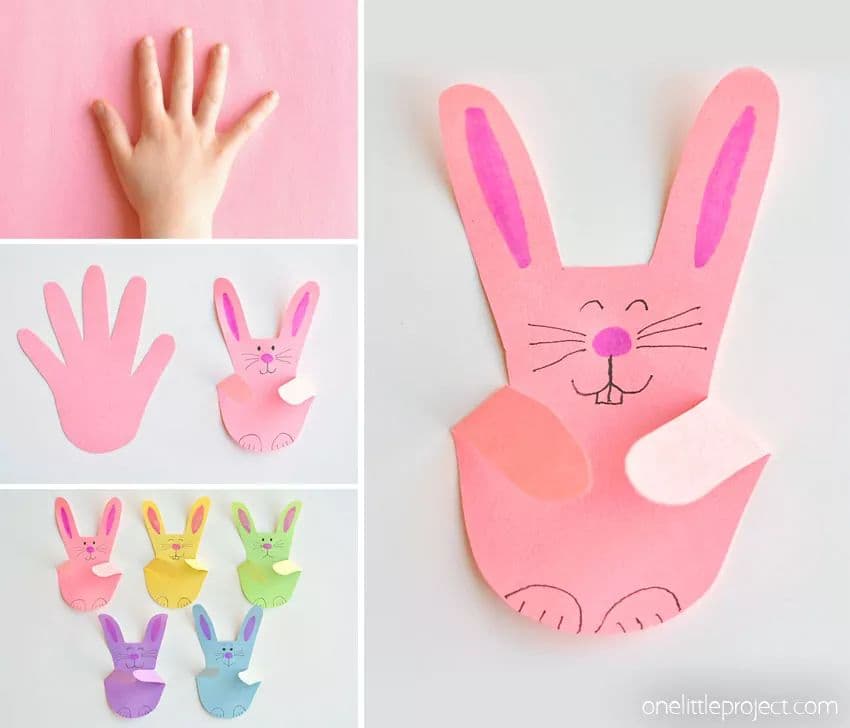 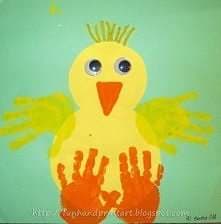 Oto moje propozycje. Odrysuj swoją dłoń. Wytnij ją odcinając palec środkowy. Kciuk i mały palec zegnij do środka. Pozostałym palcom domaluj uszka, a na dłoni dorysuj oczka, nosek, wąsiki oraz pyszczek. I mamy zajączka  Proste prawda? Druga praca to kurczaczek  Potrzebne będą dwa żółte kółeczka, mniejsze i większe, mały trójkącik papierowy na dziubek, oczka- mogą być ruchome, a można je samemu wyciąć, oraz farby a dokładniej odbicie naszej dłoni. Z naszych rączek powstaną skrzydełka i nóżki.Wyszło? Świetnie  Fioletowa książka  Troszkę Was pomęczę  ale nie gniewajcie się, to wszystko dla Was . Strona 74 i 75 Zielona książkaZabawa z pieniążkami strona 50 i 51. Dla chętnych Wytnij pieniążki i zabaw się z mamą, tatą czy rodzeństwem w sklep. Staraj się liczyć dokładnie pieniążki, dobrze wydawać resztę. Poproś rodziców o pomoc, jeśli będzie to konieczne. 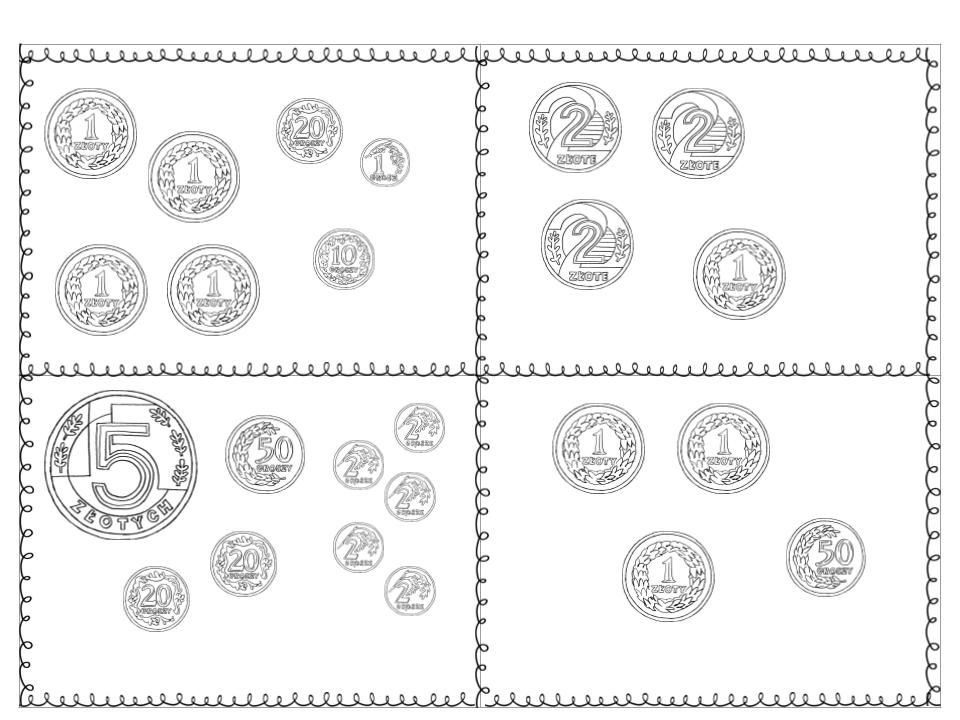 Zadania dla chętnych 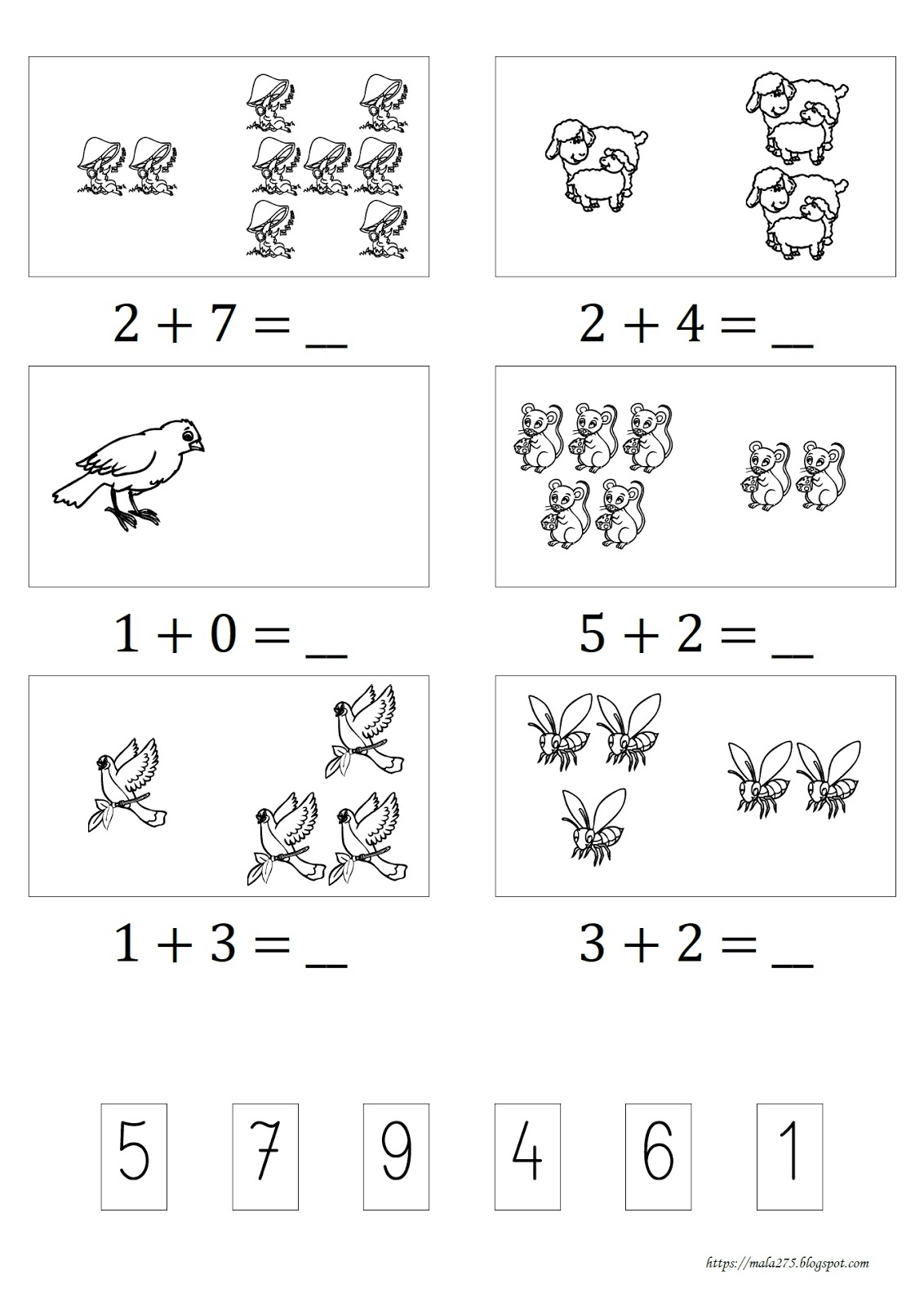 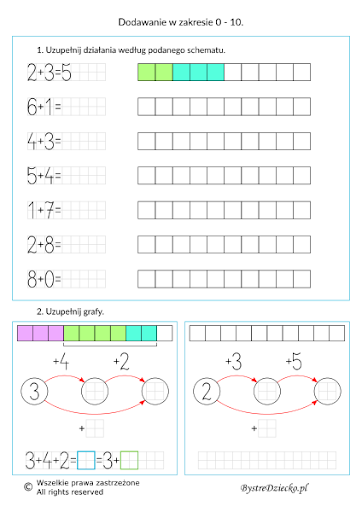 POWODZENIA KOCHANI I TRZYMAM ZA WAS KCIUKI Pani Asia